ДУМЫ И АДМИНИСТРАЦИИТУЛУНСКОГО РАЙОНА ИРКУТСКОЙ ОБЛАСТИ «22 » ноября  2016 года.                                                                                №  154АРешение Думы Гадалейского сельского поселения № 125 от 02.09.2016 года «О  внесении изменений и дополнений в Устав Гадалейского муниципального образования».Зарегистрировано в Управлении Министерства Юстиции Российской Федерации по Иркутской области от «22»  ноября  2016 г .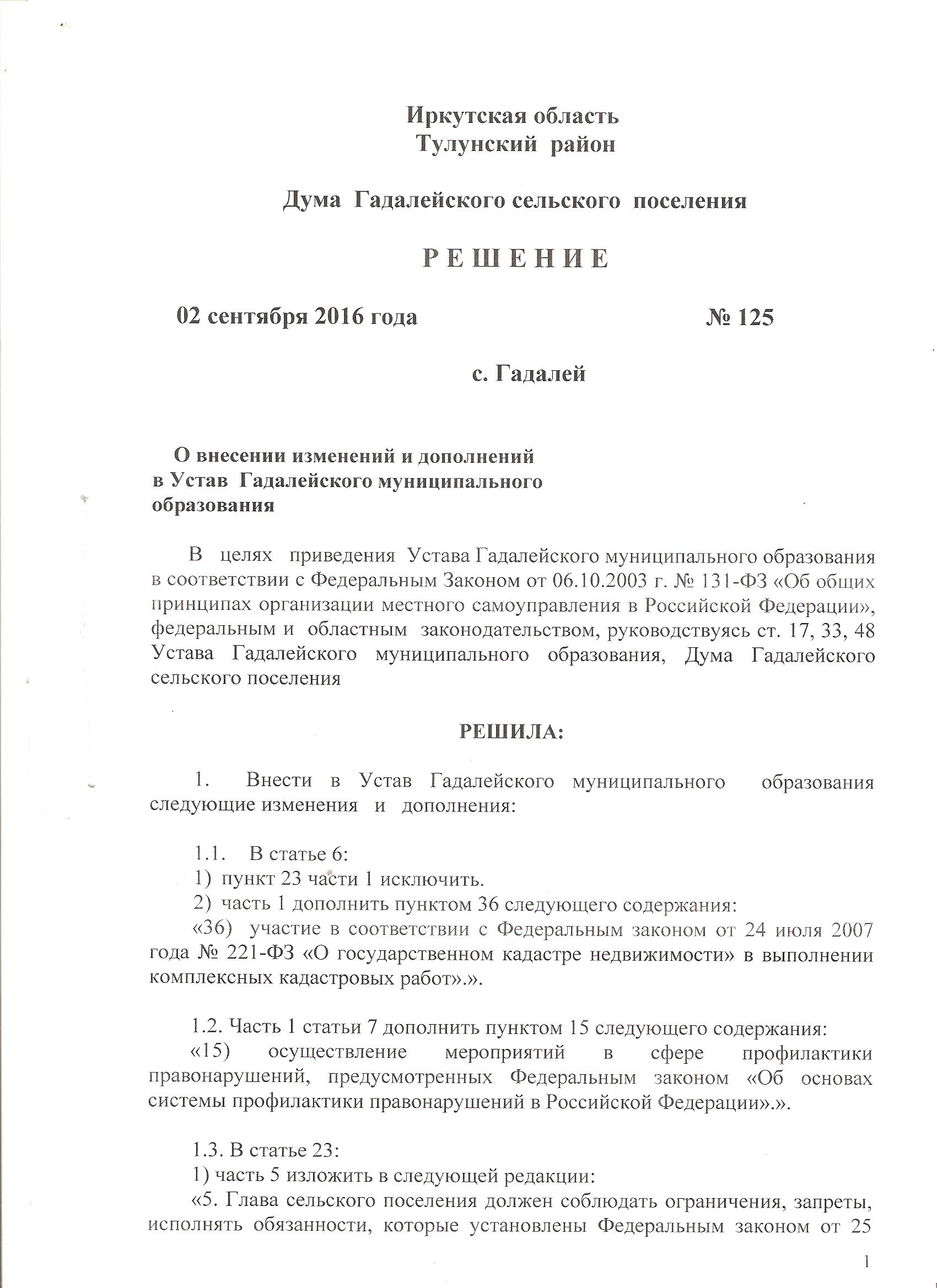 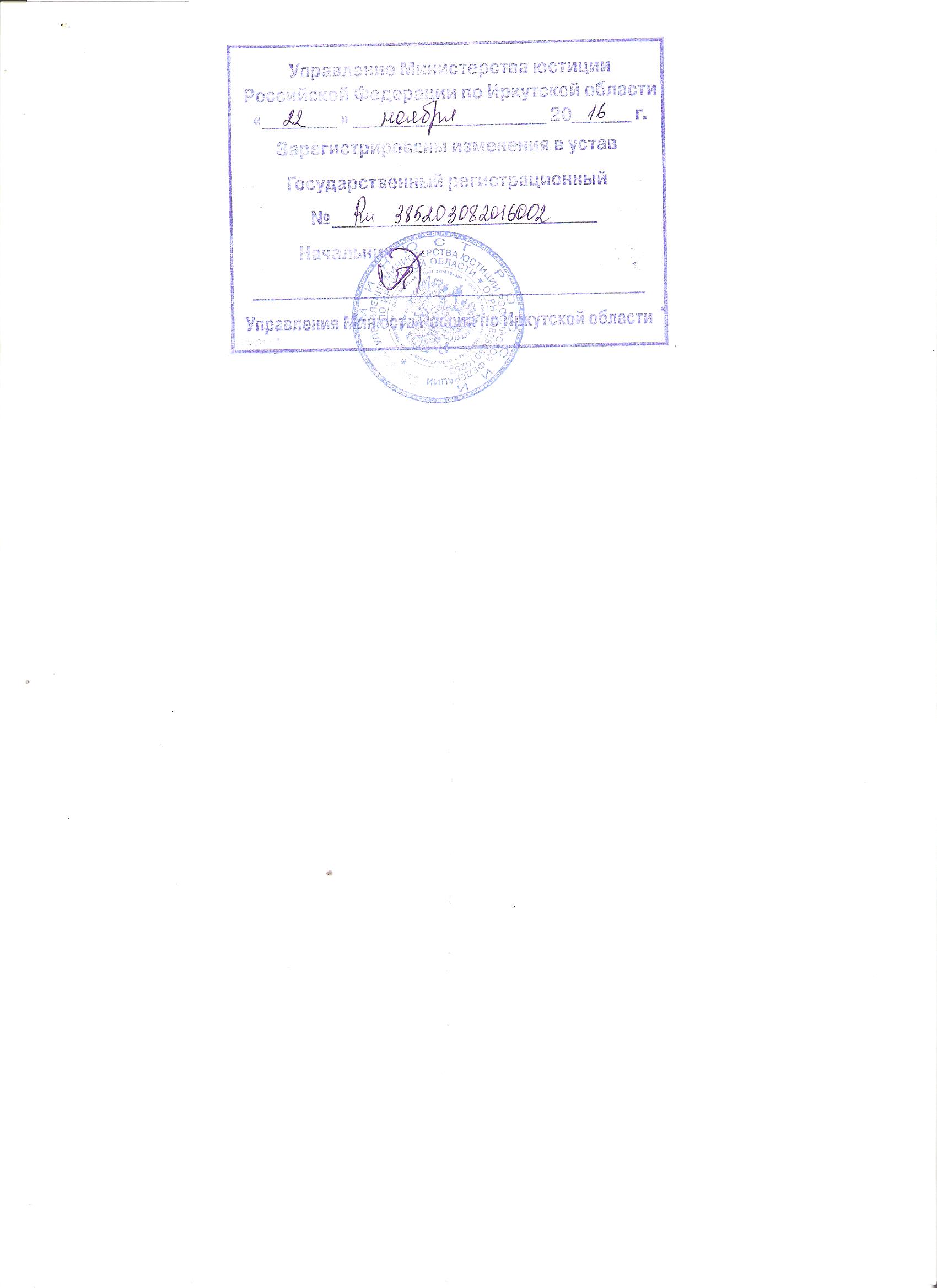 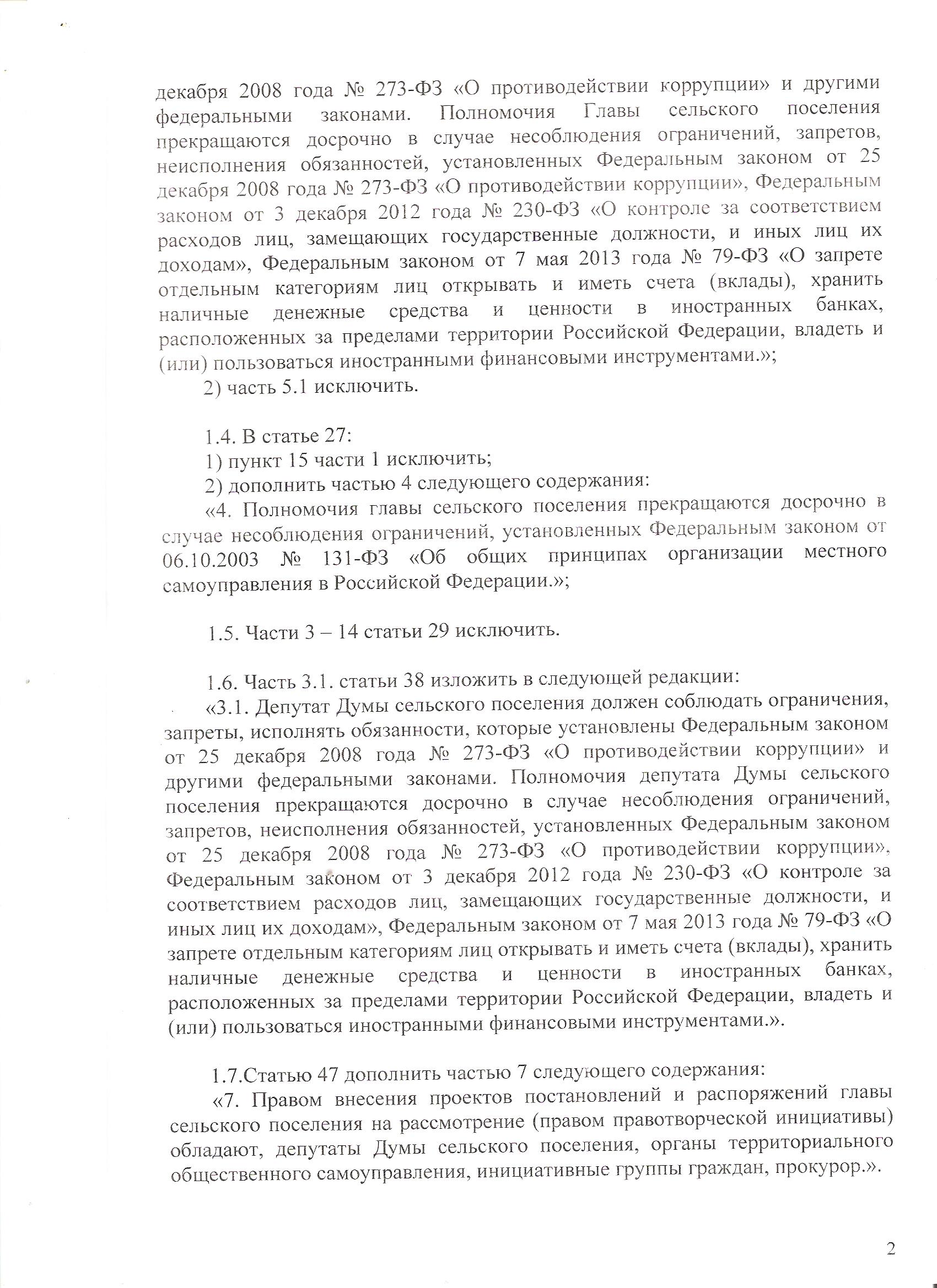 «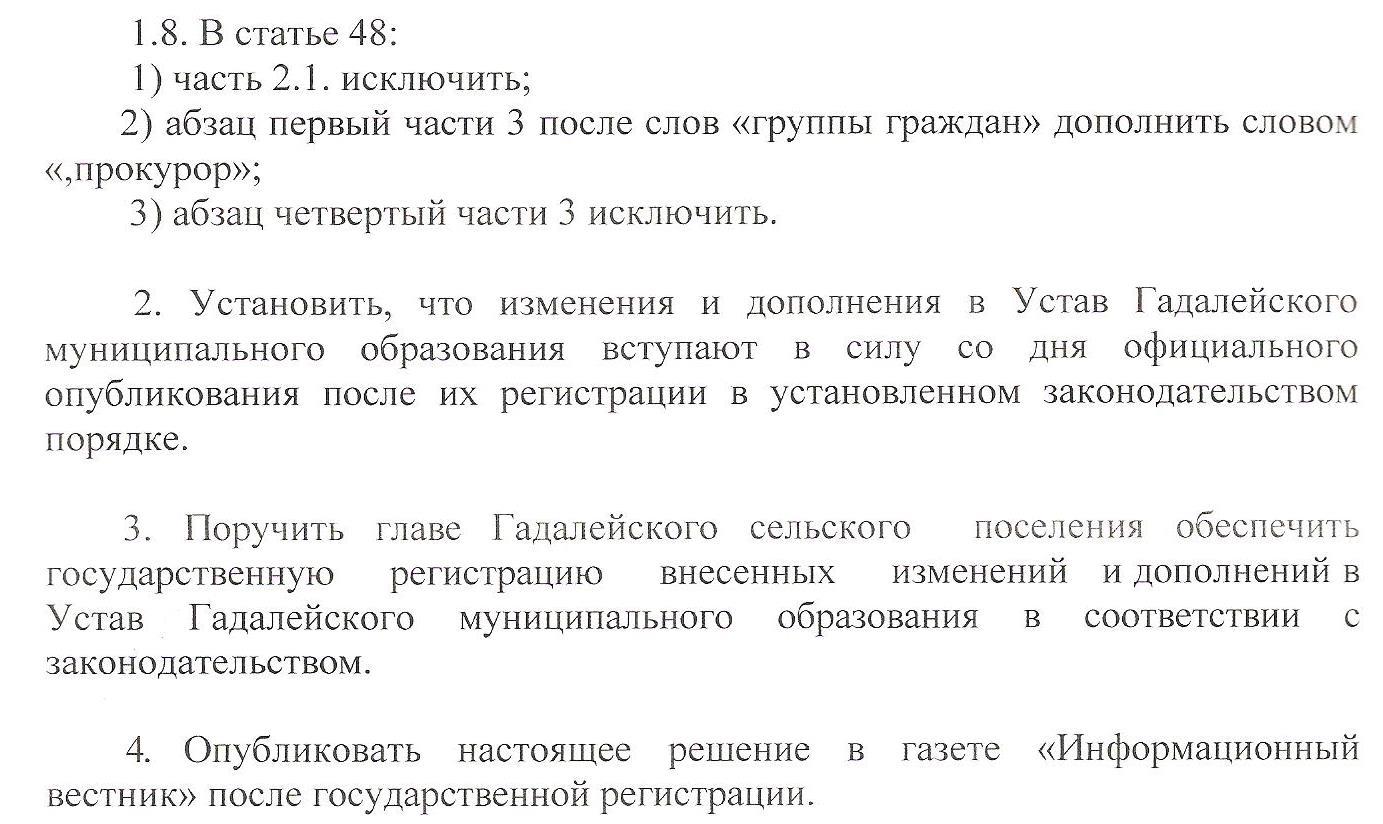 Председатель Думы, глава Гадалейского сельского поселения                                      В.А. СафоновИнформационный вестник» - периодическое печатное издание в форме бюллетеня, учрежденное исключительно для издания официальных сообщений и материалов, нормативных и иных актов Думы и администрации Гадалейского сельского поселения Тулунского района, Иркутской области.Издатель, редакция и распространитель: администрация Гадалейского сельского поселения.Адрес: Иркутская область, Тулунский район,с. Гадалей, ул. 40 лет Победы, 2-1.Глава администрации: Сафонов В. А.Ответственный за выпуск:Сафонов В. А.Тираж: 5 экземпляров. Распространяется бесплатно